oso nevado¿Cómo mantienen el calor los animales durante el invierno?Haz un dibujo o escribe una frase para explicar cómo mantienen el calor cada uno de estos animales en el invierno. Maiconfz. (2016). Owl [Clip art]. Pixabay. https://pixabay.com/vectors/owl-animal-wildlife-bird-wild-1266206/Clker-Free-Vector-Images. (2012). Fox [Clip art]. Pixabay. https://pixabay.com/vectors/fox-animal-mammal-forest-wild-48420/mostafaekturkey97. (2021). Animal [Clip art]. Pixabay. https://pixabay.com/vectors/animal-polar-bear-arctic-mammal-6628303/Felixmh. (2020). Child [Clip art]. Pixabay. https://pixabay.com/illustrations/child-little-girl-person-girl-wave-5765633/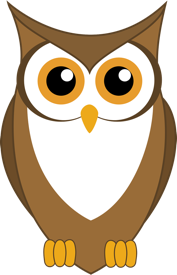 Búho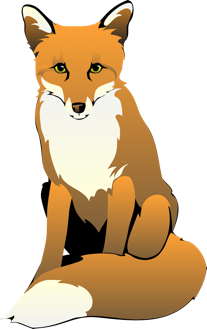 Zorro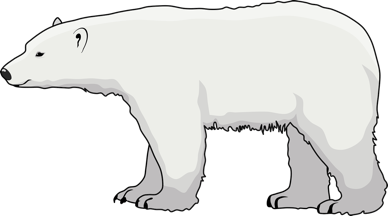 Oso polar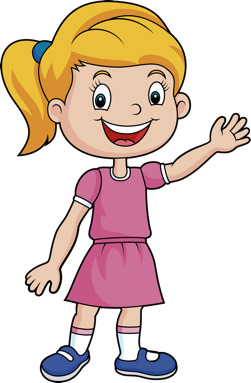 Niña